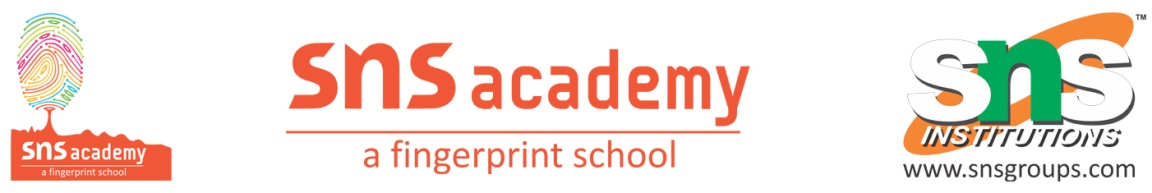                                 Our Mineral Resources                                                                    Grade : IV                                                                                             Date: 9.12.22Answer the following questions:1. What is the difference between minerals and ores?Ans:  2. Into which two groups are minerals divided? Write two examples of each.Ans: Minerals are classified into metallic minerals and non-metallic minerals. Metallic minerals: Iron, copperNon- metallic minerals: Coal, petroleum.3. Why are coal and petroleum called mineral fuels?Ans : Coal and petroleum are important non-metallic minerals. They are used as fuel. Therefore they are called as mineral fuels or fossil fuels.4. How is an oilfield different from oil refinery?Ans: An oil field is area of land from where crude oil and natural gas is produced. An oil refinery is an industrial plant that refines crude oil and petroleum.5. Why should we use our mineral resources carefullay?Ans: The mineral reserves of the Earthare limited. They cannot last forever. Once used they are exhausted. So we muct use the available mineral reserves caerefully.Think and answer:Your mother uses cooking gas. What type of mineral does she depend on for fuel?MineralsOresAll rocks on Earth are made up of natural substances called minerals.A rock that contains a large amount of a particular mineral is called the ore of that mineral.